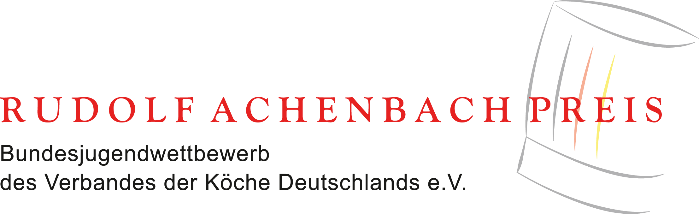 Fachfragen						Theorie Teil 1Teilnehmer/in Nr.____________Rückseite bei Bedarf mitverwenden.Rohstofferkennung				Theorie Teil 2Teilnehmer/in Nr.____________Bezeichnen Sie die vor Ihnen liegenden Rohstoffe / Rohwaren mit ihrem fachlich korrekten Namen in der Reihenfolge der Nummerierung.Erreichte Punktzahl:_______________